Областное государственное бюджетное профессиональное образовательное учреждение «Шиловский агротехнический техникум»УТВЕРЖДАЮДиректор ОГБПОУ «ШАТ»_______________ О. О. Яковлев«25»февраля 2019  г. Приказ № 57 от  25.02.2019 г. Правила приема на обучение по образовательным программам среднего профессионального образования в ОГБПОУ «ШАТ» на 2019-2020 учебный годс.Инякино, 2019 г.I. Общие положения1.1. Настоящие Правила приёма на обучение по образовательным программам среднего профессионального образования в ОГБПОУ «ШАТ» на 2019-2020 учебный год (далее – Правила приема, Техникум) разработаны в соответствии с Федеральным законом РФ «Об образовании в Российской Федерации» от 29 декабря 2012 года № 273-ФЗ (статья 55), приказом Минобрнауки России № 36 от 23.01.2014 г. « Об утверждении Порядка приема на обучение по образовательным программам среднего профессионального образования», приказом Минобрнауки Российской федерации № 1456 от 11.12.2015 г. «О внесении изменений в порядок приема на обучение по образовательным программам среднего профессионального образования, утвержденный приказом министерства образования и науки Российской Федерации от 23 января 2014 г. №36», приказом Министерства просвещения Российской Федерации № 243 от 26 ноября 2018 г. « О внесении изменений в Порядок приема на обучение по образовательным программам среднего профессионального образования, утвержденный приказом Министерства образования и науки Российской Федерации от 23 января 2014 г. №36», «Перечнем специальностей и направлений подготовки, при приеме на обучение по которым поступающие проходят обязательные предварительные медицинские осмотры (обследования) в порядке, установленном при заключении трудового договора или служебного контракта по соответствующей должности или специальности», утвержденным постановлением Правительства РФ от 14 августа 2013 года № 697, «Перечнем вступительных испытаний при приеме на обучение по образовательным программам среднего профессионального образования по профессиям и специальностям, требующим у поступающих наличия определенных творческих способностей, физических и (или) психологических качеств», утвержденным приказом Министерства образования и науки России от 30 декабря 2013 года №1422, Порядком организации и осуществления образовательной деятельности по образовательным программам среднего профессионального образования», утвержденным приказом Министерства  образования и науки РФ от 14 июня 2013 года № 464, Уставом Техникума.1.2. Настоящие Правила приема на обучение по образовательным программам среднего профессионального образования регламентируют прием граждан Российской Федерации, иностранных граждан, лиц без гражданства, в том числе соотечественников, проживающих за рубежом (далее – граждане, лица, поступающие) на обучение по образовательным программам среднего профессионального образования по профессиям, специальностям СПО (далее – образовательные программы) в Техникум за счет средств бюджета Рязанской области, по договорам об образовании, заключаемым при приеме на обучение за счет средств физических и (или) юридических лиц (далее – договор об оказании платных образовательных услуг), а также определяют особенности проведения вступительных испытаний для инвалидов и лиц с ограниченными возможностями здоровья.Прием	иностранных граждан в	Техникум для обучения по образовательным программам осуществляется за счет регионального бюджета в соответствии с настоящими Правилами и международными договорами Российской Федерации, федеральными законами или установленной Правительством РФ квотой на образование иностранных граждан в РФ, а также по договорам об оказании платных образовательных услуг.1.3. Техникум объявляет прием граждан на обучение по образовательным программам только при наличии лицензии на осуществление образовательной деятельности по этим образовательным программам.1.4. Правила приема в Техникум на обучение по образовательным программам устанавливаются в части, не урегулированной законодательством об образовании, настоящими Правилами, Уставом образовательной организации, определяются Техникумом самостоятельно.1.5. Прием в Техникум лиц для обучения по программам среднего профессионального образования осуществляется по заявлениям лиц, имеющих основное общее, среднее общее образование, начальное профессиональное, среднее профессиональное или высшее образование.1.6. Прием на обучение по образовательным программам среднего профессионального образования за счет бюджета Рязанской области является общедоступным, без вступительных испытаний, если иное не предусмотрено частью 4 статьи 68 Федерального закона «Об образовании в Российской Федерации»1.1.7. Контрольные цифры приема граждан для обучения за счет средств областного бюджета устанавливаются министерством образования и молодежной политики Рязанской области на конкурсной основе.Порядок установления Техникуму контрольных цифр приема граждан для обучения за счет средств областного бюджета определяется областными органами исполнительной власти.1.8. Техникум в праве осуществлять в соответствии с законодательством Российской Федерации в области образования прием сверх установленных контрольных цифр приема для обучения на основе договоров с оплатой стоимости обучения, который самостоятельно определяет порядок организации приема граждан для обучения по договорам с оплатой стоимости обучения.1.9. Техникум вправе осуществлять в пределах, финансируемых за счет средств учредителя контрольных цифр приема целевой прием обучающихся в соответствии с договорами, заключенными с органами государственной власти, органами местного самоуправления в целях содействия им в подготовке специалистов соответствующего профиля.1.10. Техникум осуществляет передачу, обработку и предоставление полученных в связи с приемом граждан в образовательную организацию персональных данных поступающих в соответствии с требованиями законодательства Российской Федерации в области персональных данных.II. Организация приема в образовательную организацию.1 Часть 4 статьи 68 Федерального закона «Об образовании в Российской Федерации» (Собрание законодательства Российской Федерации, 2012, № 53, ст. 7598).2.1. Организация приема на обучение по образовательным программам осуществляется приемной комиссией Техникума (далее – приемная комиссия).Председателем приемной комиссии является директор Техникума.2.2. Состав, полномочия и порядок деятельности приемной комиссии регламентируются положением о ней, утвержденным директором Техникума.2.3. Работу приемной комиссии и делопроизводство, а также личный прием поступающих и их родителей (законных представителей) организует ответственный секретарь приемной комиссии, который назначается директором Техникума.2.4. В целях урегулирования спорных вопросов при приёме и зачислении в Техникум  граждан на обучение по образовательным программам СПО председателем приёмной комиссии утверждается состав аппеляционной комиссии. Полномочия и порядок деятельности апелляционной комиссии определяются положением о ней, утвержденные председателем приёмной комиссии.2.5. При приеме в Техникум обеспечиваются соблюдение прав граждан в области образования, установленных законодательством Российской Федерации, гласность и открытость работы приемной комиссии.2.6. С целью подтверждения достоверности документов, представляемых поступающими, приемная комиссия вправе обращаться в соответствующие государственные (муниципальные) органы и организации.2.7. Техникум вносит в федеральную информационную систему обеспечения проведения единого государственного экзамена и приема граждан в образовательные организации среднего и высшего профессионального образования сведения, необходимые для информационного обеспечения приема граждан образовательные организации среднего профессионального образования.III. Организация информирования поступающих.3.1. С целью ознакомления поступающего и его родителей (законных представителей) с Уставом Техникума, лицензией на осуществление образовательной деятельности, свидетельством о государственной аккредитации по каждой из специальностей и профессий, дающим право на выдачу документа государственного образца о среднем профессиональном образовании, образовательными программами, реализуемыми Техникумом, и другими документами, регламентирующими организацию и осуществление образовательной деятельности, права и обязанности обучающихся, работу приемной комиссии - указанные документы размещаются на официальном сайте Техникума. Также обеспечивается свободный доступ в здание Техникума к информации, размещенной на информационном стенде приемной комиссии и в электронной информационной системе (далее вместе - информационный стенд).3.2. Приём граждан по образовательным программам в Техникум осуществляется в соответствии с контрольными цифрами приёма за счёт областного бюджета, утвержденными органом исполнительной власти Рязанской области по следующим специальностям и профессиям СПО:По очной форме обучения:на базе основного общего образования  20.02.04   Пожарная безопасность   Период обучения - 3 года 10 месяцев;на базе основного общего образования 35.02.07   Механизация  сельского  хозяйства, Период обучения - 3 года 10 месяцев;на базе основного общего образования  19.02.10 Технология продукции общественного питания, Период обучения - 3 года 10 месяцев;ВСТУПИТЕЛЬНЫЕ ИСПЫТАНИЯ (Вступительные экзамены) НЕ ПРОВОДЯТСЯ  по специальности 35.02.07 Механизация сельского хозяйства и по специальности 19.02.10 Технология продукции общественного питания. Зачисление проводится на основе конкурса аттестатов.Право на осуществление образовательной деятельности и выдачу документов государственного образца об образовании по вышеуказанным специальностям и профессиям Техникум располагает:а) лицензией серия 62 Л01 № 0001200 от 11.09.2017 г., регистрационный № 25-3211, (утверждена приказом Министерства образования Рязанской области от 11.09.2017 г. № 771-нк);б) свидетельством о государственной аккредитации серия 62 А01 № 0000629 от 26.10.2015 г., регистрационный № 25- 0868 (утверждено приказом Министерства образования Рязанской области от 26.10.2015 г. № 2141-нк).3.3.Приемная комиссия на официальном сайте и информационном стенде до начала приема документов размещает следующую информацию:Не позднее 1 марта:-правила приема в Техникум;-условия	приема	на	обучение по договорам об оказании платных образовательных услуг (при наличии);-перечень специальностей и профессий, по которым Техникум объявляет прием в соответствии с лицензией на осуществление образовательной деятельности с выделением форм получения образования (очная, заочная);-требования к уровню образования, которое необходимо для поступления (основное общее или среднее общее образование);-информацию о возможности приема заявлений и необходимых документов, предусмотренных настоящими Правилами, в электронной форме;-особенности приёма для инвалидов и лиц с ограниченными возможностями здоровья;-информацию о необходимости (отсутствии необходимости) прохождения поступающими обязательного предварительного медицинского осмотра (обследования); в случае необходимого прохождения указанного осмотра – с указанием перечня врачей - специалистов, перечня лабораторных и функциональных исследований, перечня общих и дополнительных медицинских противопоказаний.Не позднее 1 июня:общее количество мест для приема по каждой специальности или профессии, в том числе по различным формам получения образования;количество бюджетных мест для приема по каждой специальности или профессии, в том числе по различным формам получения образования;количество мест по каждой специальности ( профессии) по договорам об оказании платных образовательных услуг, в том числе по различным формам получения образования;правила подачи и рассмотрения апелляций;информацию о наличии общежития и количестве мест в общежитиях, выделяемых для иногородних поступающих;образец договора об оказании платных образовательных услуг.3.4. В период приема документов приемная комиссия ежедневно размещает на официальном сайте Техникума и информационном стенде приемной комиссии сведения о количестве поданных заявлений по каждой специальности (профессии) с выделением форм получения образования (очная, заочная).3.5. Приемная комиссия Техникума обеспечивает функционирование специальных телефонных линий и раздела сайта для ответов на обращения, связанные с приемом в Техникум.IV. Прием документов от поступающих4.1. Прием в Техникум для обучения по образовательным программам среднего профессионального образования проводится на первый курс по личному заявлению граждан.Прием заявлений и документов в Техникум на очную форму получения образования начинается 20 июня и осуществляется до 15 августа, а при наличии свободных мест в Техникуме прием документов продлевается до 25 ноября текущего года.Приём заявлений и документов на заочную форму получения образования осуществляется в течение учебного года по мере комплектования групп и заканчивается за 5 дней до начала первой лабораторно - экзаменационной сессии.4.2. При подаче заявления (на русском языке) о приеме в Техникум поступающий предъявляет следующие документы:4.2.1. Граждане Российской Федерации:оригинал или ксерокопию документов, удостоверяющих его личность, гражданство;оригинал или ксерокопию документа об образовании и (или) документа об образовании и о квалификации;4 фотографии;оригинал или копию медицинской справки, которая признается действительной, если она получена не ранее года до дня завершения приема документов.В случае если у поступающего имеются медицинские противопоказания, Техникум обеспечивает его информирование о связанных с указанными противопоказаниями последствиях в период обучения в Техникуме и последующей профессиональной деятельности.4.2.2. Иностранные граждане, лица без гражданства, в том числе соотечественники, проживающие за рубежом:копию документа, удостоверяющего личность поступающего, либо документ, удостоверяющий личность иностранного гражданина в Российской Федерации, в соответствии со статьей 10 ФЗ от 25 июля 2002 г. № 115- ФЗ « О правовом положении иностранных граждан в Российской Федерации»;оригинал документа (документов) иностранного государства об образовании и (или) документа об образовании и о квалификации (далее - документ иностранного государства об образовании), если удостоверяемое указанным документом образование признается в Российской Федерации на уровне соответствующего образования в соответствии со статьей 107 ФЗ (в случае, установленном ФЗ, также свидетельство о признании иностранного образования);заверенный в установленном порядке перевод на русский язык документа иностранного государства об образовании и (или) документа об образовании и о квалификации и приложения к нему (если последнее предусмотрено законодательством государства, в котором выдан такой документ), документа удостоверяющего личность поступающего;копии документов или иных доказательств, подтверждающих принадлежность соотечественника, проживающего за рубежом, к группам, предусмотренным статьей 17 ФЗ от 24 мая 1999 г. № 99-ФЗ «О государственной политике Российской Федерации в отношении соотечественников за рубежом»;4 фотографии;оригинал или копию медицинской справки, которая признается действительной, если она получена не ранее года до дня завершения приема документов.В случае если у поступающего имеются медицинские противопоказания, Техникум обеспечивает его информирование о связанных с указанными противопоказаниями последствиях в период обучения в Техникуме и последующей профессиональной деятельности.Все переводы на русский язык должны соответствовать фамилии, имени и отчеству (последнее - при наличии), указанным в документе, удостоверяющем личность иностранного гражданина в Российской Федерации.Инвалиды и лица с ограниченными возможностями здоровья дополнительно предъявляют документ, подтверждающий инвалидность или ограниченные возможности здоровья.Поступающие помимо документов, указанных в пунктах 4.2.1., 4.2.2. настоящих Правил, вправе предоставить оригинал или ксерокопию документов, подтверждающих результаты индивидуальных достижений, а также копию договора о целевом обучении, заверенную заказчиком целевого обучения, или незаверенную копию указанного договора с предъявлением его оригинала.4.3. В заявлении поступающим указываются следующие обязательные сведения:-фамилия, имя и отчество (последнее – при наличии);-дата рождения;-реквизиты документа, удостоверяющего его личность, когда и кем выдан;-сведения о предыдущем уровне образования и документе об образовании и(или)	документе об образовании и о квалификации, его подтверждающем;-специальность(и)/ профессию (и), для обучения по которой он планирует поступать в Техникум, с указанием условий обучения и формы получения образования (в рамках контрольных цифр приема, мест по договорам об оказании платных образовательных услуг);-нуждаемость в предоставлении общежития.заявлении также фиксируется факт ознакомления (в том числе через информационные системы общего пользования) с копиями лицензии на осуществление образовательной деятельности, свидетельства о государственной аккредитации и приложений к ним или отсутствия копии указанного свидетельства. Факт ознакомления заверяется личной подписью поступающего.Подписью поступающего заверяется также следующее:-получение среднего профессионального образования впервые;-ознакомление (в том числе через информационные системы общего пользования) с датой предоставления оригинала документа об образовании и (или) документа об образовании и о квалификации.В случае  представления  поступающим  заявления,  содержащего  не  все сведения, предусмотренные настоящим пунктом, и (или) сведения, не соответствующие действительности, Техникум возвращает документы поступающему.При поступлении на обучение по специальностям, при приеме на обучение по которым поступающие проходят обязательные предварительные медицинские осмотры (обследования) в порядке, установленном при заключении трудового договора или служебного контракта по соответствующей должности или специальности, поступающие проходят обязательные предварительные медицинские осмотры и представляют оригинал или копию медицинской справки, содержащей сведения о проведении медицинского осмотра в соответствии с перечнем врачей - специалистов, лабораторных и функциональных исследований. Медицинская справка признается действительно, если она получена не ранее года до дня завершения приема документов.4.4. Поступающие вправе направить заявление о приеме, а также необходимые документы через операторов почтовой связи общего пользования (далее – по почте) по адресу: 391500, Рязанская обл., Шиловский район, с.Инякино,ул Садовая, д.6, а также в электронной форме по электронному адресу:  inbox.shat@mail.ru в соответствии с Федеральным законом от 6 апреля 2011 г. № 63-ФЗ «Об электронной подписи»2, Федеральным законом от 27 июля 2006 г. № 149-ФЗ «Об информации, информационных технологиях и о защите информации»3, Федеральным законом от 7 июля 2003 г. № 126-ФЗ «О связи»4. При направлении документов по почте поступающий к заявлению о приеме прилагает ксерокопии документов, удостоверяющих его личность и гражданство, документа об образовании и (или) документа об образовании и о квалификации, а также иных документов, предусмотренных настоящими Правилами.2  Собрание законодательства Российской Федерации, 2011, № 15, ст. 2036; № 27, ст. 3880;2012,	№ 29, ст. 3988.3  Собрание законодательства Российской Федерации, 2006, № 31, ст. 3448; 2010, № 31, ст.4196; 2011, № 15, ст. 2038; № 30, ст. 4600; 2012, № 31, ст. 4328.4 Собрание законодательства Российской Федерации, 2003, № 28, ст. 2895; 2004, № 35, ст. 3607; № 45, ст. 4377; 2005, № 19, ст. 1752; 2006, № 6, ст. 636; № 10, ст. 1069; № 31, ст. 3431, ст. 3452; 2007, № 1, ст. 8; № 7, ст. 835; 2008, № 18, ст. 1941; 2009, № 29, ст. 3625; 2010, № 7, ст. 705; № 15, ст. 1737; № 27, ст. 3408; № 31, ст. 4190; 2011, № 7, ст. 901; № 9, ст. 1205; № 25, ст. 3535; № 27, ст. 3873, ст. 3880; № 29, ст. 4284; № 29, ст. 4291; № 30, ст. 4590; № 45, ст. 6333; № 49,ст.7061; № 50, ст. 7351, ст. 7366; 2012, № 31, ст. 4322, ст. 4328.Документы,  направленные  по  почте,  принимаются  при  их  поступлении в Техникум не позднее сроков, установленных настоящими Правилами, для завершения приема документов.При личном представлении оригинала документов поступающим допускается заверение их ксерокопии Техникумом.4.5. Не допускается взимания платы с поступающих при подаче документов, указанных в настоящих Правилах.4.6. На каждого поступающего заводится личное дело, в котором хранятся все сданные документы.4.7. Поступающему при личном представлении документов выдается расписка о приеме документов.4.8. По письменному заявлению поступающие имеют право забрать оригинал документа об образовании и (или) документа об образовании и о квалификации и другие документы, представленные поступающим. Документы должны возвращаться Техникумом в течение следующего рабочего дня после подачи заявления.                             V. Проведение вступительных испытаний.5.1. При приеме в ОГБПОУ «ШАТ» для обучения по специальности 20.02.04  Пожарная безопасность, проводятся вступительные испытания.5.2. Вступительные испытания в Техникуме проводятся в виде сдачи нормативов по физической подготовке, процедура физических испытаний оформляется протоколом, в котором отражаются их результаты.5.3 Результаты вступительных испытаний оцениваются по зачетной системе. Успешное прохождение вступительных испытаний подтверждает наличие у поступающих определенных физических качеств, необходимых для обучения по  соответствующей образовательной программе.Перечень вступительных испытаний для поступающих в Техникум на базе основного общего образования:Специальность 20.02.04 Пожарная безопасность. Физическая подготовка (физические испытания).5.4. Вступительные испытания проводятся согласно расписанию, утвержденному директором Техникума, которое составляется и вывешивается не позднее, чем за 10 дней до начала вступительных испытаний.5.5. Лицам, допущенным к вступительным испытаниям, выдаются экзаменационные листы установленной формы в день проведения вступительного испытания. По окончании вступительных испытаний экзаменационный лист возвращается ответственному секретарю приемной комиссии.5.6. Результаты вступительного испытания объявляются в день его проведения или на следующий день. Результаты вступительных испытаний вывешиваются в форме списка, включающего фамилии всех прошедших данное вступительное испытание, что обеспечивает возможность абитуриенту ознакомиться нёе только со своими результатами, но и получить информацию об общих результатах сдачи вступительного испытания.5.7. Повторная сдача вступительного испытания при получении «не зачтено» не допускается.5.8. Лица, не явившиеся на вступительные испытания по уважительной причине, допускаются к ним в параллельных группах или индивидуально в период до полного завершения вступительных испытаний. О невозможности явиться на вступительные испытания по болезни абитуриент должен сообщить в приемную комиссию Техникума до начала вступительного испытания или предоставить справку о болезни не позднее трех дней после вступительного испытания.Таблица перевода очков в отметкуVI. Порядок организации целевого приема.6.1. Техникум рассматривает заявки на целевой прием, поступившие от органов государственной власти или органов местного самоуправления, и принимает решение о выделении целевых мест по специальности или профессии с указанием их количества в пределах контрольных цифр приема и в пределах квот, установленных учредителем.6.2. Количество мест для целевого приема на каждую специальность или профессию определяется не позднее, чем за месяц до начала приема документов и не должно превышать 15 % от общего количества бюджетных мест по каждой специальности.6.3. Прием заявлений на целевые места в Техникум на очную форму получения образования осуществляется до 15 августа.6.4. Целевые места, оставшиеся вакантными после зачисления, являются общедоступными.VII. Зачисление в образовательную организацию7.1. Поступающий представляет оригинал документа об образовании и (или) документа об образовании и о квалификации  до 15 августа 2019 года.7.2. По истечении срока	представления оригиналов документов  об образовании и (или) документа об образовании и о квалификации директором колледжа издается приказ о зачислении лиц, рекомендованных приемной комиссией к зачислению и представивших оригиналы соответствующих документов. Приложением к приказу о зачислении является пофамильный перечень указанных лиц. Приказ с приложением размещается на следующий рабочий день после издания на информационном стенде приемной комиссии и на официальном сайте Техникума.7.3. В случае если численность поступающих превышает количество мест, финансовое обеспечение которых осуществляется за счет бюджетных ассигнований областного бюджета Техникум осуществляет прием на обучение по образовательным программам среднего профессионального образования по специальностям на основе результатов освоения поступающими образовательной программы основного общего или среднего общего образования, указанных в представленных поступающими документах об образовании и (или) документах об образовании и о квалификации, результатов индивидуальных достижений, сведения о которых поступающий вправе представить при приеме, а также наличия договора о целевом обучении с организациями, указанными в части 1 статьи 71 Федерального закона5.7.4. К зачислению рекомендуются лица, ранее других подавшие документы в приемную комиссию, согласно данным журнала регистрации поступающих.При равном количестве среднего балла аттестата учитываются результаты индивидуальных достижений по общеобразовательным предметам освоения поступающими образовательной программы основного общего или среднего общего образования, указанные в представленных поступающими документах об образовании и (или) документах об образовании и о квалификации.Результаты индивидуальных достижений и (или) наличие договора о целевом обучении учитываются при равенстве результатов освоения поступающими образовательной программы основного общего или среднего общего образования, указанных в представленных поступающими документах об образовании и (или) документах об образовании и о квалификации.При наличии результатов индивидуальных достижений и договора о целевом обучении учитывается в первую очередь договор о целевом обучении.7.5. При приеме на обучение по образовательным программам учитываются следующие результаты индивидуальных достижений:наличие статуса победителя и призера в олимпиадах и иных интеллектуальных и (или) творческих конкурсах, мероприятиях, направленных на развитие интеллектуальных и творческих способностей, способностей к занятиям физической культурой и спортом, интереса к научной (научно-исследовательской), инженерно-технической, изобретательской, творческой, физкультурно-спортивной деятельности, а также на пропаганду научных знаний, творческих и спортивных достижений в соответствии с Постановлением Правительства Российской Федерации от 17 ноября 2015 г. № 1239 «Об утверждении Правил выявления детей, проявивших выдающиеся способности, сопровождения и мониторинга их дальнейшего развития» (Собрание законодательства Российской Федерации, 2015, № 47, ст. 6602; 2016, №20, ст7 2837; 2017, № 28, ст. 4134; №50, ст. 7633; 2018, №46, ст. 7061)наличие у поступающего статуса победителя и призера чемпионата по профессиональному мастерству среди инвалидов и лиц с ограниченными возможностями здоровья «Абилимпикс»;наличие у поступающего статуса победителя и призера чемпионата профессионального мастерства, проводимого союзом «Агенство развития профессиональных сообществ и рабочих кадров «Молодые профессионалы (Ворлдскиллс Россия)» либо международной организацией «WorldSkills International».6.5. При наличии свободных мест, оставшихся после зачисления, зачисление в Техникум осуществляется до 1 декабря текущего года.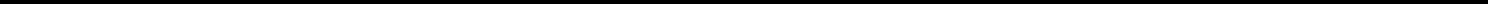 Собрание законодательства Российской Федерации, 2012, № 53, ст. 7598; 2013, №19, ст. 2326; №23, ст. 2878; №27, ст. 3462; №30, ст. 4036; № 48, ст. 6165; 2014, №6, ст. 562, ст. 566; № 19, ст. 2289; №22, ст. 2769; №23, ст. 2930, ст. 2933; № 26, ст. 3388; №30, ст. 4217, ст. 4263; 2015, №1, ст. 42, ст.53, ст.72; №14, ст. 2008; №18, ст. 2625; №27, ст. 3951, ст. 3989; №29, ст. 4339, ст. 4364; №51, ст. 7241; 2016, №1, ст. 8, ст.9, ст.24, ст.72, ст.78; №10, ст. 1320;№23, ст. 3289, ст.3290; №27, ст. 4160, ст.4219, ст.4223, ст. 4238, ст.4239, ст.4245, ст. 4246, ст. 4292; 2017, №18, ст. 2670; №31, ст. 4765; №50, ст. 7563; 2018, №1 ст.57; №9, ст. 1282; №11, ст. 1591; № 27, ст. 3945, ст. 3953; № 32, ст. 5110, ст. 5122.ЮношиЮноши«не зачтено»		«зачтено»35 и менее36 и болееДевушкиДевушки«не зачтено»«зачтено»35 и менее36 и более